OTS Magic Squares Masterclass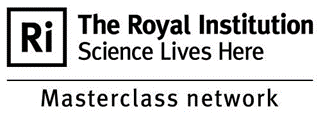 4x4 Magic SquaresFill in the numbers to make the sum of each row, column and diagonal equal to the magic total of 34Use 2, 7, 8, 12, 13 & 14 to fill in the square:Use 1, 2, 5, 6, 11, 12, 15, 16 to fill in the square:OTS Magic Squares Masterclass4x4 Magic SquaresFill in the numbers to make the sum of each row, column and diagonal equal to 34Use 2, 7, 8, 12, 13 & 14 to fill in the square:Use 1, 2, 5, 6, 11, 12, 15, 16 to fill in the square:49615111516310943101387144961511151631094310138714